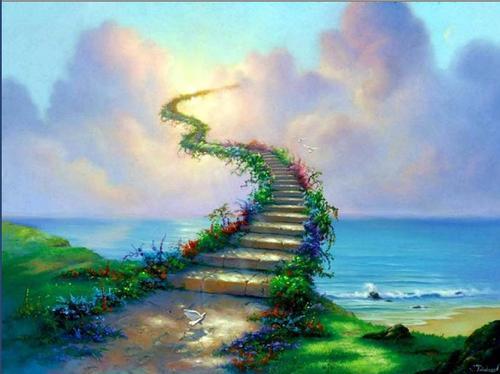 La description du Paradis dans les AhadithsPar l’imam Muhyi Ad-Dîn Yahyâ An-Nawawî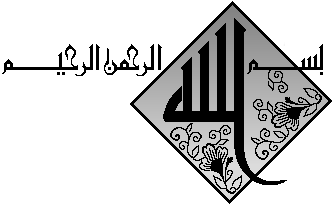 372 - Ce qu'Allâh (qu'Il soit exalté) a préparé au Paradis pour les Croyants :Allâh (exalté soit-Il) a dit : Sourate 15, verset 45 à 48 : « Certes, les pieux seront dans des jardins avec des sources. * « Entrez-y en paix et en sécurité » * Et Nous aurons arraché toute rancune de leurs poitrines, et ils se sentiront frères, faisant face les uns aux autres sur des lits. » Sourate 43, verset 68 à 73 : « Ô Mes serviteurs ! Nulle crainte aujourd'hui ne vous accable et nul chagrin ne vous afflige. * Ceux qui ont cru à Nos signes et qui Nous étaient entièrement soumis. * Entrez au Paradis ! On vous y procurera à vous et à vos épouses les plus grandes joies. * On fait passer devant eux des bols et des coupes en or. Il y a là tout ce que l'âme envie et tout ce qui fait jouir les yeux, et vous y êtes immortels. * Tel est le Paradis qu'on vous a donné en héritage pour ce que vous faisiez. * Vous y avez des fruits en abondance dont vous mangez. » Sourate 44, verset 51 à 57 : « Les gens pieux sont dans une demeure pleine de sécurité. * Dans des jardins et des sources. * Ils portent des vêtements de soie fine et de brocart et se font face. * C'est ainsi, et Nous leur donnerons pour épouses des Houris aux beaux yeux. * Ils y demandent en toute sécurité toutes sortes de fruits. * Ils ne goûteront pas à la mort sauf à leur première mort et II les a préservés du supplice de la Fournaise. * C'est là un effet de la générosité de ton Seigneur et c'est là le très grand succès. » Sourate 83, verset 22 à 28 : « Ceux qui auront vécu dans l'obéissance d'Allâh et dans les œuvres de bien seront certainement dans un lieu de délices. * Sur des lits somptueux, ils regardent. * Tu reconnais sur leurs visages la joie radieuse des délices. * On leur sert à boire un nectar cacheté, * laissant un arrière goût de musc ; que ceux qui la convoitent entrent en compétition [afin de l'acquérir]. * II se mêle à de l'eau de Tasnim. * Une source où boivent les plus rapprochés [d'Allâh]. » Les versets concernant ce chapitre sont nombreux et notoires. [1880] - D'après Jâbir -qu’Allah l’agrée-, le Messager d'Allâh -sallâ l-Lahû ‘aleyhi wa sallam- a dit : « Les habitants du Paradis y mangent et y boivent sans pourtant avoir ni défécation, ni morve, ni urine. Leur manger ne provoque chez eux que des rots ayant l'odeur du musc. Allâh leur inspire les formules suivantes comme II leur inspire leur respiration : « Subhâna Llâh » (gloire à Allâh) et « Allâhu akbar » (Allâh est Le plus grand). » [Muslim]. [1881] - D'après Abû Hurayrah -qu’Allah l’agrée-, le Messager d'Allâh -sallâ l-Lahû ‘aleyhi wa sallam- a dit : « Allâh (exalté soit-Il) a dit : « J'ai préparé pour Mes esclaves ce que nul œil n'a vu, nulle oreille n'a entendu et nul cœur humain n'a imaginé. » Lisez, si vous voulez une preuve de cela, le verset suivant : « Aucun être créé ne sait ce qu'on a caché pour eux comme sources de sérénité profonde en récompense de ce qu'ils faisaient. ». » [Unanimement reconnue authentique]. [1882] - D'après lui aussi (Abû Hurayrah -qu’Allah l’agrée-), le Messager d'Allâh -sallâ l-Lahû ‘aleyhi wa sallam- a dit : « Les hommes du premier groupe qui entrera au Paradis auront la splendeur de la pleine lune. Ceux qui, les suivront auront l'éclat de la plus brillante étoile du firmament. Ils n'ont ni urine, ni défécation, ni salive, ni morve. Leurs peignes seront d'or. Leur sueur aura l'odeur du musc. Leur encens sera le costus (riche racine d'Arabie et de l'Inde qui dégage, lorsqu'on le brûle, un parfum suave et très apprécié en Orient). Leurs épouses seront les Houris aux beaux yeux. Ils auront tous l'aspect d'un même homme, à l'image de leur père Âdam : il s'élance dans le ciel avec une stature de soixante coudées. » [Unanimement reconnue authentique]. Dans une autre version d'Al Bukhârî et Muslim : « Leur vaisselle y sera d'or et leur sueur de musc. Chacun d'eux aura deux épouses tellement belles qu'on voit la moelle des os de leurs jambes de derrière la chair. Nul désaccord entre eux et nulle haine. Leurs cœurs seront comme celui d'un seul homme. Ils ne font que répéter « Subhâna Llâh » (gloire à Allâh) au début du jour et à sa fin. » [1883] - D'après Al Mughîrah Ibn Shu'bah -qu’Allah l’agrée-, le Messager d'Allâh -sallâ l-Lahû ‘aleyhi wa sallam- a dit : « Mûsâ demanda à son Seigneur : « Comment sera celui qui occupera le plus bas degré du Paradis ? » Il dit : « C'est un homme qui viendra après que tous les gens du Paradis y auront été introduits. Allâh lui dit : « Entre au Paradis. » ; Il dit : « Seigneur ! Comment est-ce que j'y entre alors que les gens ont déjà occupé leurs places et reçu les biens qu'on leur y avait préparés ? » On lui dit : « Serais-tu satisfait d'avoir un royaume égal à celui de l'un des rois du bas-monde ? » ; Il dit : « Seigneur ! J'accepte. ». Il dit : « Tu as cela ainsi qu'un autre pareil et un troisième et un quatrième... » Il dit au cinquième : « Seigneur ! J'accepte. ». Il dit « Tu as tout cela et dix fois plus encore. Tu as aussi tout ce que ton âme désire et tout ce qui fait le délice de tes yeux. » Il dit : « Seigneur ! J'accepte. ». » Mûsâ dit alors : « Seigneur ! Comment sera alors celui qui aura la plus haute position ? » Il dit : « Ceux-là sont ceux que J'ai voulus pour Moi-même. J'ai planté de Ma propre main l'arbre des honneurs qu'ils recevront et J'ai placé sur lui un cachet. Ainsi nul œil ne le voit, nulle oreille n'en entend parler et nul cœur d'humain ne se l'imagine. ». » [Muslim]. [1884] - D'après Ibn Mas'ûd -qu’Allah l’agrée-, le Messager d'Allâh -sallâ l-Lahû ‘aleyhi wa sallam- a dit : « Je sais certainement quel est le dernier des gens de l'Enfer qui en sortira (ou le dernier de gens destinés au Paradis à entrer au Paradis) : C'est un homme qui sortira du Feu en traînant à quatre pattes. Allâh (glorifié et honoré soit-Il) lui dira : « Va et entre au Paradis ! ». Il va jusqu'au Paradis mais se l'imagine déjà plein. Il revient alors sur ses pas et dit : « Seigneur ! Je l'ai déjà trouvé plein. » Allâh (qu'Il soit glorifié et honoré) lui dit : « Va et entre au Paradis ! Tu y as pour toi un domaine égal à tout le bas-monde et dix fois plus encore. » Il dit : « Plaisantes-Tu sur moi alors que Tu es Le Roi ? ». » Le narrateur dit : « J'ai vu à ce moment le Messager d'Allâh -sallâ l-Lahû ‘aleyhi wa sallam- rire jusqu'à découvrir ses molaires et il disait : « II s'agissait là de l'habitant du Paradis qui en occupera la plus basse place. ». » [Hadîth unanimement reconnue authentique]. [1885] - D'après Abû Mûsâ -qu’Allah l’agrée-, le Prophète -sallâ l-Lahû ‘aleyhi wa sallam- a dit : « II y a certainement pour le croyant dans le Paradis une tente creusée dans une seule perle. Elle s'élève dans le ciel à une hauteur de soixante lieues. Le croyant y a aussi des épouses qu'il visite successivement sans qu'elles se voient les unes les autres. » [Unanimement reconnue authentique]. [1886] - D'après Abû Sa‘îd Al Khudrî -qu’Allah l’agrée-, le Prophète -sallâ l-Lahû ‘aleyhi wa sallam- a dit : « II y a au Paradis un arbre sous lequel (ou à l'ombre duquel) le cavalier (monté sur un cheval de race, rapide et dégraissé pour la course) court durant cent ans sans arriver à sa fin (de l'ombre). » [Unanimement reconnue authentique]. [1887] - Selon lui encore (Abû Sa‘îd Al Khudrî -qu’Allah l’agrée-), le Prophète -sallâ l-Lahû ‘aleyhi wa sallam- a dit [à ses compagnons] : « « Les habitants du Paradis verront certainement les habitants des palais qui sont au-dessus d'eux comme vous voyez actuellement les étoiles les plus lumineuses perdues au fond du ciel à l'Est ou à l'Ouest et ce à cause de la supériorité des degrés qu'occupent les uns par rapport aux autres ». Ils dirent : « Ô Messager d'Allâh ! Est-ce que ces hautes demeures sont celles des Prophètes et que nul autre qu'eux ne pourra atteindre ? » Il répondit : « Pas du tout, par Celui qui tient mon âme dans Sa main, ce sont plutôt des hommes qui ont cru en Allâh et accordé foi aux Messagers. ». » [Unanimement reconnue authentique]. [1888] - D'après Abû Hurayrah -qu’Allah l’agrée-, le Messager d'Allâh -sallâ l-Lahû ‘aleyhi wa sallam- a dit : « Un espace du Paradis égal à la moitié de la corde d'un arc est certainement meilleure que toute l'étendue sur laquelle le soleil se lève ou se couche. » [Unanimement reconnue authentique]. [1889] - D'après Anas -qu’Allah l’agrée-, le Messager d'Allâh -sallâ l-Lahû ‘aleyhi wa sallam- a dit : « II y a au Paradis un marché où les gens viennent le vendredi. A ce moment souffle un vent du Nord qui jette une poussière sur leurs visages et leurs vêtements. Leur beauté en devient plus resplendissante. Ils retournent alors auprès de leurs épouses et les trouvent, elles aussi, plus belles et plus resplendissantes. Leurs épouses leur disent : « Par Allâh, vous êtes devenus plus beaux et plus resplendissants. » Et ils leur disent: « Vous aussi, par Allâh, vous êtes devenues plus belles et plus resplendissantes. ». » [Muslim]. [1890] - D'après Sahl Ibn Sa‘d -qu’Allah l’agrée-, le Messager d'Allâh -sallâ l-Lahû ‘aleyhi wa sallam- a dit : « Certes les habitants du Paradis verront les palais qui sont au-dessus d'eux comme vous voyez maintenant les astres au firmament. » [Unanimement reconnue authentique]. [1891] - Sahl -qu’Allah l’agrée- rapporta également : « J'ai assisté à l'une des réunions du Prophète -sallâ l-Lahû ‘aleyhi wa sallam- où il a décrit le Paradis. A la fin de sa description, Il dit : « II y a au Paradis ce que nul œil n'a vu, nulle oreille n'a entendu et nul cœur d'humain n'a imaginé. » Puis il récita ces deux versets de la Sourate 32 : « Leurs côtés fuient les lits. Ils invoquent leur Seigneur par crainte et par convoitise et dépensent de ce que Nous leur avons octroyé. (16) Aucun être créé ne sait ce qu'on a caché pour eux comme sources de sérénité profonde en récompense de ce qu'ils faisaient (17). ». » [Al Bukhârî]. [1892] - D'après Abû Sa'îd et Abû Hurayrah -qu’Allah les agrée-, le Messager d'Allâh -sallâ l-Lahû ‘aleyhi wa sallam- a dit : « Quand les gens du Paradis entrent au Paradis, un crieur lance un appel : « II vous appartient désormais de vivre et de ne jamais plus mourir. Il vous appartient désormais d'être en bonne santé et de ne plus tomber malades. Il vous appartient désormais d'être jeunes et de ne jamais plus vieillir. Il vous appartient désormais de jouir et de n'être jamais plus misérables. ». » [Muslim]. [1893] - D'après Abû Hurayrah -qu’Allah l’agrée-, le Messager d'Allâh -sallâ l-Lahû ‘aleyhi wa sallam- a dit : « L'homme qui occupe le degré le plus bas du Paradis est un homme à qui Allâh dira : « Exprime un vœu. », et il exprime un vœu suivi d'autres vœux. Allâh lui dira : « As-tu exprimé tous tes vœux ? » Il dira : « Oui. » Allâh lui dira : « Tu as tout ce que tu as désiré et autant que lui en supplément. ». » [Muslim]. [1894] - D'après Abû Sa'îd Al Khudrî -qu’Allah l’agrée-, le Messager d'Allâh -sallâ l-Lahû ‘aleyhi wa sallam- a dit : « Allâh (glorifié et exalté soit-Il) dira aux gens du Paradis : « Ô gens du Paradis ! » Ils diront : « A Tes ordres, à Ton service et le bien est entre Tes mains. » Il dira : « Êtes-vous satisfaits ? » Ils diront : « Comment peut-il en être autrement alors Tu nous as donné ce que Tu n'a jamais donné auparavant à aucune de Tes autres créatures ? » Il leur dira : « Voulez-vous que Je vous donne encore mieux que tout cela ? » Ils diront : « Qu'y a-t-il de meilleur que cela ? » Il dira : « Je vous couvre de Ma pleine satisfaction et Je ne Me fâcherai alors plus jamais contre vous. ». » [Unanimement reconnue authentique]. [1895] - Jabîr Ibn ‘Abdu Llâh -qu’Allah l’agrée- rapporte : « Nous nous trouvions auprès du Messager d'Allâh -sallâ l-Lahû ‘aleyhi wa sallam-. Il leva les yeux vers la lune alors qu'elle était à son plein quartier, il dit alors : « Vous verrez votre Seigneur de vos yeux comme vous voyez maintenant cette lune. Personne ne pourra vous usurper votre droit de Le voir. ». » [Unanimement reconnue authentique]. [1896] - D'après Suhayb -qu’Allah l’agrée-, le Messager d'Allâh -sallâ l-Lahû ‘aleyhi wa sallam- a dit : « Une fois que les gens du Paradis y seront entrés, Allâh (qu'Il soit bénit et exalté) dira : « Voulez-vous encore quelque chose ? » Ils diront : « N'as-Tu pas blanchi nos visages ? Ne nous as-Tu pas introduits au Paradis et sauvés de l'Enfer ? » Il soulève alors le voile et voilà qu'ils n'ont jamais rien reçu de plus cher que la contemplation de leur Seigneur. » [Muslim]. Source : Ar-Riyadd Us-Sâlihîn. 